花蓮縣北濱國民小學106學年度校園地震災害防救演練計畫壹、緣起臺灣位處於環太平洋地震帶上，花蓮縣又為菲律賓板塊及歐亞板塊撞擊區，時常發生地震災害並造成人員及財產大幅損失，雖然地震災害並非人力可以制止，但仍可藉由教育訓練及即時因應來減少民眾生命財產之損失。本次演練為模擬米侖斷層地帶發生地震災害情況，實施應變處理，藉以強化學校災害防救應變處置及善後復原重建作業能力，並作為日後災害處置經驗參考。教育部自民國95年起陸續推動「中小學防災教育深耕實驗研發專案計畫」，藉以推動各級學校防災教育。因此透過辦理校園防災演練並落實校園防災教育，以建立學校防災應變之組織編制及任務分工，並妥善完成災害整備工作，以健全校園災害防救機制，提升師生對於地震災害之認識與預防、整備及應變能力，實為刻不容緩。貳、依據ㄧ、「災害防救法」。二、教育部令頒「構建校園災害管理機制實施要點」。三、教育部令頒「校園安全及災害事件通報作業要點」。參、目的一、透過本次校園防災演練，檢視本校災害處置能力及各項應變流程，整合災害處理效能，並從中汲取經驗，以強化學校災害防救應變處置暨善後復原重建作業能力。二、藉由學校師生演練，瞭解災害防救的實際操作，深化各學齡層防災素養，達成校園防災的目標，奠基永續安全校園。肆、辦理時間    一、時間：107年9月21日（五）9：21~10:30    二、校內前置作業時間表伍、組織一、災害應變小組組織架構圖二、災害應變組織成員分工表演練時增加分組：陸、緊急疏散流程圖柒、緊急疏散路線圖（如附件）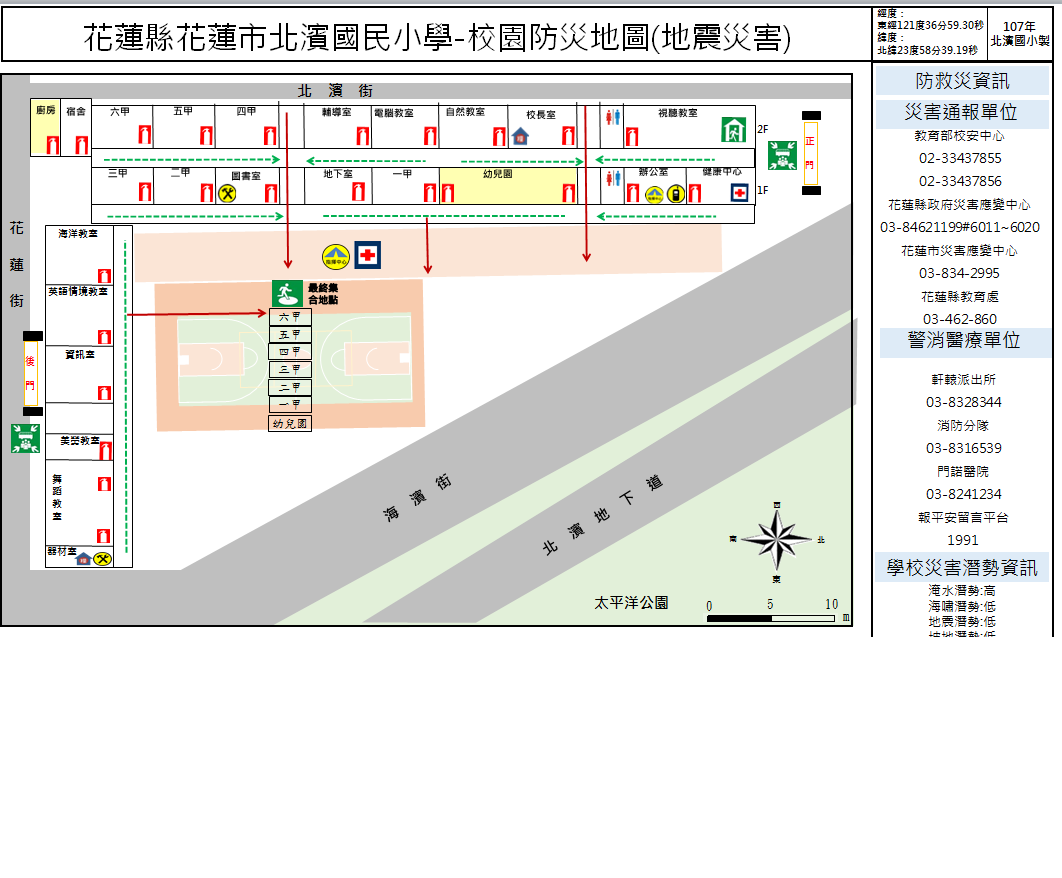 捌、地震災害防救演練項目及任務分工表玖、預期效益期望藉由完備、落實的防災計畫，從減災、整備、應變與復原之推展，使災害來臨時，迅速應變，把損傷減到最低，防止二次災害擴大；透過宣導、演練達到教化效果，並建立各處室橫向聯絡的機制，災害發生時可快速啟動聯絡網，使應變、復原之處置能迅速且完備。拾、本計畫經校長核可後實施，修正時亦同。承辦人：                 二處主任：                  校長：附件：學生避難疏散情形調查表(地震災害範例)[撰寫說明：(1) 此表填寫學生避難情形，紀錄未點到名或受傷之學生，詢問該生導師其家長(監護人)之聯絡方式，填畢上報予指揮官知曉。(2) 此表於災時可拿出使用。名稱日期參與人員第一次籌備會議107年9月10日（一）全校同仁（教師晨會） 防災宣導/預演107年9月18日（二） 全校師生 國家防災日107年9月21日（五）全校師生編組及負責人員負責工作指揮官周春玉校長1.負責指揮、督導、協調。2.負責協調及主導各組中所有運作。副指揮官(兼發言人)簡大鈞主任1.負責統一對外發言受災情形、目前處置狀況等。搶救組彭莘茹主任石淑芬校護六導四導1.受災學校教職員生之搶救及搜救。2.清除障礙物協助逃生。3.強制疏散不願避難之學校教職員生。4.依情況支援避難引導組。5.基本急救、重傷患就醫護送。6.心理諮商。7.急救常識宣導。8.提供紓解壓力方法。通報組謝靜雯組長1.以電話通報應變中心已疏散人數、收容地點、災情及學校教職員、學生疏散情況。2.負責蒐集、評估、傳播和使用有關於災害與資源狀況發展的資訊。3.負責協調及主導各組中所有運作。避難引導組林秀燕組長張華智主任葉美華老師林春梅老師蔡順來老師莊淑美老師老師老師1.分配責任區，協助疏散學校教職員、學生至避難所。2.協助登記至避難所人員之身份、人數。3.設置服務站，提供協助與諮詢。4.協助疏散學區周遭受災民眾至避難所。5.協助發放生活物資、糧食及飲水。6.各項救災物資之登記、造冊、保管及分配。7.協助設置警戒標誌及交通管制。8.維護學校災區及避難場所治安。資料組林秀燕組長林美月幹事活動全程拍照、錄影存證。時間演練項目狀況內容對白演練地點9/109/18逃生說明情境模擬與介紹。介紹地震時教師如何引導？學生如何自處？就地避難－疏散－集合點名（緊急搜救與傷患救助）－心理安撫各班教室9/2109：21-09：25事故發生與察覺師生安撫與指導。（演練開始）1.訓導廣播：本日上午09：21，美崙斷層發生錯動，產生芮氏規模6.8的地震，花蓮市震度為5級，搖晃時間持續30秒。2.導師：有地震，請同學不要慌張，門旁的OO和OO請把前後門都打開，其他同學迅速蹲在桌子底下，抓住桌腳穩住，等待地震過後再聽從老師指揮作疏散動作。（＊注意：請確保教室門為開啟狀態，請穩住至少1分鐘）各班教室9/2109：25-09：30學生逃離與避難引導（一）師生避難與疏散。（二）避難引導組員引導與清查人員。1.副指揮官（教導）：教導處報告，各位老師、同學，剛才發生了大地震，請大家不要慌張，老師請先關閉電源，並攜帶學生緊急聯絡簿，帶領小朋友依防災地圖及避難引導標示，進行疏散避難。2.副指揮官（教導）：請避難引導組組員分散在預定地點協助班級疏散避難。搶救組請到操場設立緊急救護站。3.避難引導組（教務）：請同學下樓梯不要奔跑、推擠，依照平時教導之疏散避難路線至操場集合。4.導師：同學們將書包放在頭上，迅速到走廊，然後依照平時教導的疏散避難路線走，並注意掉落物。5.學生：是。6.導師：同學到綜合球場後成升旗隊形。7.導師：現在開始清點人數，點完名的同學請蹲下。操場9/2109：30-10：00地震災情發佈和緊急應變組織的啟動（一）啟動災害應變組織。（二）校園災情勘察與回報。（三）人數統計與回報。（四）災情掌握與回報。1.指揮官（校長）：因應災害發生，現在成立緊急應變組織，請災害應變組織人員迅速至司令台集合。2.副指揮官（教導）：請各組組長向我回報集合狀況。3.避難引導組（教務）：報告副指揮官，本組除了部分組員已前往各樓梯口協助班級疏散之外，其餘全員到齊。4.通報組（訓導）：報告副指揮官，本組全員到齊。5.搶救組（總務）：報告副指揮官，本組全員到齊。6.副指揮官（教導）：請避難引導組統計人數，並回報。（各班導師回報）7.四甲導師：報告避難引導組（教務），四年甲班師生應到20人，實到19人，其中徐鉦崴小朋友失蹤。8.避難引導組（教務）：報告副指揮官，操場避難師生應到136人，實到135人，四甲少1人，完畢。9.副指揮官（教導）：請通報組陳報花蓮縣災害應變中心、教育部校安中心，報告學校目前所發生狀況。請搶救組進行搜救任務。10.搶救組（總務）：是。11.通報組（訓導）：花蓮縣災害應變中心，您好，這裡是北濱國小，本校因地震造成南側圍牆坍塌，幸無人員死亡，其餘大樓則無明顯損壞。12.通報組（訓導）：報告副指揮官，通報組已完成通報手續。操場9/2110：00-10：10緊急搜救與傷患救助（一）失蹤人員搜救與處理。（二）傷患急救與後送。（三）家長聯繫與說明。1.搶救組（總務）：報告副指揮官，搶救組已到達教室，有1名學生因疏散發生跌倒受傷，完畢。2.副指揮官（教導）：收到，請搶救組先將1名輕傷學生送至緊急救護站包紮，完畢。3.搶救組（總務）：收到，完畢。搶救組組員們請先將輕傷學生帶至緊急救護站！操場9/2110：10-10：12災情的掌握及通報災情掌握與回報。1.副指揮官（教導）：請通報組向花蓮縣災害應變中心，報告本校災情與處理情形，並透過網路向教育部校安中心陳報。2.通報組（訓導）：是。花蓮縣災害應變中心您好，這裡是北濱國小。本校遭受地震破壞，南側圍牆坍塌。輕傷1名已經由本校醫護隊包紮處理。避難師生人數共136名，少部分仍在運動場等待家長，其中130名學生由家長領回。3.通報組（訓導）：報告副指揮官，資訊已向上陳報災情及處理結果。4.副指揮官（教導）：瞭解。操場9/2110：12-10：15災害回報與處理緊急滅火1.避難引導組（教務）：報告副指揮官，學校廚房疑似受到地震破壞，造成瓦斯管線脫落引起大火，現場瓦斯味濃厚且火勢兇猛，完畢。2.副指揮官（教導）：是，請搶救組前往廚房，進行初級滅火工作，並等待消防隊前來協助滅火。3.搶救組（總務）：是。9/2110：15-10：20師生避難與疏散海嘯避難1.通報組（訓導）：報告副指揮官，現在得到地區防災應變中心通報，中央氣象局已對花蓮沿海地區發出海嘯警報，預估3分鐘後即將到達。2.副指揮官（教導）：收到。各組請注意，這次地震引起海嘯，預估即將在3分鐘之後到達花蓮地區，現在請各位老師帶領學生準備往高處疏散。操場9/2110：20-10：25師生避難與疏散核災躲避1.通報組（訓導）：報告副指揮官，現在得到地區防災應變中心通報，核電廠因為海嘯影響發生核能外洩事故，一小時後可能影響這裡。2.副指揮官（教導）：各位師生，這次地震引起核電廠核能外洩，請大家不要慌張，現在在外面的師生請趕快進來避難所內，請避難引導組、避難引導組協助安置學生。3.副指揮官（教導）：避難引導組請將所有的門窗關緊，減少室外空氣流入室內，大家把口罩掛起來，長袖衣物穿上。4.搶救組（總務）：報告副指揮官，一年級有3 個學生緊張得直發抖，哭著找媽媽。5.副指揮官（教導）：搶救組與各班導師請協助安撫學生情緒。操場9/2110：25-10：30災情掌握與回報狀況解除1.副指揮官（教導）：請通報組向花蓮縣災害應變中心報告本校災情與處理情形，並透過網路向教育部校安中心陳報。2.通報組（訓導）：是。花蓮縣災害應變中心您好，這裡是北濱國小。本校遭受地震破壞，南邊樓梯間有障礙物，四年級教室外牆有剝落情況，其餘各棟大樓均沒問題。失蹤學生已尋獲，輕傷已經由本校醫護隊包紮處理。另地震引起的廚房火災，已完全撲滅。海嘯與核災並未造成本校的任何損失與傷亡，現在全校師生已安全撤回校內，避難師生人數共136名，其中130名學生由家長領回，其餘仍在操場等待家長。3.通報組（訓導）：報告副指揮官，通報組已向上陳報災情及處理結果。4.副指揮官（教導）：瞭解。操場班	級班	級班級導師應到人數應到人數實到人數學生安全情形報告學生安全情形報告學生安全情形報告學生安全情形報告學生安全情形報告學生安全情形報告學生安全情形報告學生安全情形報告學生姓名緊急聯絡人緊急聯絡人聯絡電話安全情況安全情況安全情況備註□受傷□死亡□失蹤□請假未到校□受傷□死亡□失蹤□請假未到校□受傷□死亡□失蹤□請假未到校□受傷□死亡□失蹤□請假未到校□受傷□死亡□失蹤□請假未到校□受傷□死亡□失蹤□請假未到校□受傷□死亡□失蹤□請假未到校□受傷□死亡□失蹤□請假未到校□受傷□死亡□失蹤□請假未到校□受傷□死亡□失蹤□請假未到校□受傷□死亡□失蹤□請假未到校□受傷□死亡□失蹤□請假未到校□受傷□死亡□失蹤□請假未到校□受傷□死亡□失蹤□請假未到校□受傷□死亡□失蹤□請假未到校□受傷□死亡□失蹤□請假未到校□受傷□死亡□失蹤□請假未到校□受傷□死亡□失蹤□請假未到校□受傷□死亡□失蹤□請假未到校□受傷□死亡□失蹤□請假未到校□受傷□死亡□失蹤□請假未到校受傷人數受傷人數死亡人數死亡人數失蹤人數失蹤人數請假未到校人數請假未到校人數共計人數共計人數班	級班	級班級導師應到人數應到人數實到人數